ESTADO DE MATO GROSSO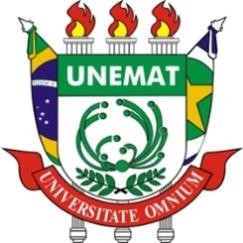 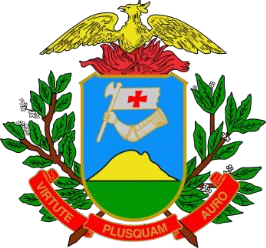 SECRETARIA DE ESTADO DE CIÊNCIA E TECNOLOGIA UNIVERSIDADE DO ESTADO DE MATO GROSSOPRÓ-REITORIA DE PESQUISA E PÓS-GRADUAÇÃO MESTRADO PROFISSIONAL EM REDE NACIONAL EM GESTÃO E REGULAÇÃO DE RECURSOS HÍDRICOSRELATÓRIO FINAL DO ESTÁGIO SUPERVISIONADOATIVIDADES REALIZADAS NO INSERIR NOME DO LOCAL DURANTE O ESTAGIO SUPERVISIONADORelatório de estágio, apresentado como um dos requisitos para apresentação de Atividades Complementares, pelo Mestrado ProfÁgua, UNEMAT.__________________________________ Inserir Nome do Discente CompletoEstagiário__________________________________Inserir Nome CompletoProfessor Orientador__________________________________Inserir Nome CompletoSupervisor Técnico do EstágioCidade – MT ANO INTRODUÇÃOTodo o texto do relatório deve estar em Times New Roman, tamanho 12. Até 2 (duas) páginas. DESENVOLVIMENTO– Identificação:– Atividades Desenvolvidas:Entre xx de xxxxx a xx de xxxxx do ano de 20xx realizou-se o estágio com um total de xx horas de duração. Explicação de como as atividades foram realizadas.Inserir tabela com o cronograma das atividades realizadas com dia, atividade realizada e carga horária, inclusive a carga horária total do estágio no final da tabela.Descrever as atividades desenvolvidas!Figura 01: Exemplo de inserção de Figura, se houver.Continuar a descrição das atividades desenvolvidas. SUGESTÕES E RECOMENDAÇÕESDescrever.CONSIDERAÇÕES FINAISDescrever.REFERÊNCIAS BIBLIOGRÁFICASBELTRANO, F.. Inserir. Editora tal, 20xx.Agência Nacional de Águas (BRASIL). Xxxxxxxxxxxxxxxxxx 20xx: relatório pleno / Agência Nacional de Águas. -- Brasília: ANA, 20xx7.ANEXO I – XXXXXXXX.Inserir Anexos se houver